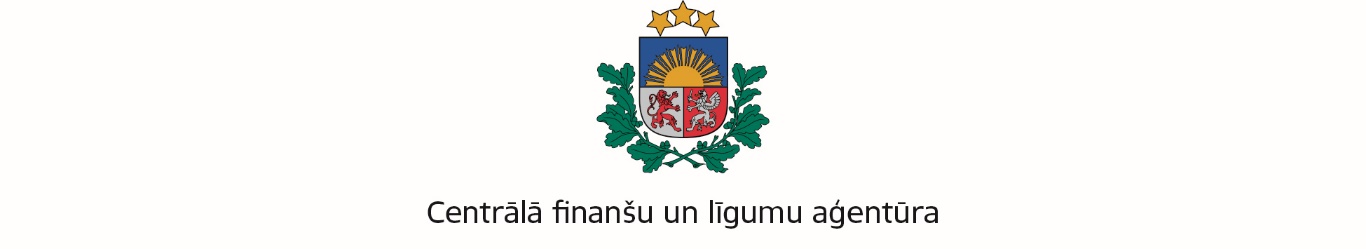 Publiskās un privātās partnerības finanšu un ekonomisko aprēķinu veidlapa2024SatursAtrunaŠīs Publiskās un privātās partnerības (turpmāk – PPP) finanšu un ekonomisko aprēķinu (turpmāk - FEA) veidlapas  mērķis ir standartizēt PPP FEA veidlapu, norādot, kādas obligātās sadaļas un ar kādu saturu ir jāiekļauj FEA atbilstoši normatīvo aktu, kā arī Centrālās finanšu un līgumu aģentūras (turpmāk – CFLA) 2019.gadā izstrādāto vadlīniju “Publiskās un privātās partnerības finanšu un ekonomisko aprēķinu izstrādes vadlīnijas” (turpmāk – Vadlīnijas) prasībām.Šī metodika ir izmantojama PPP projektiem, kas iekļauj tai skaitā būvprojekta izstrādes un būvniecības sadaļu. FEA veidlapa sastāv no obligātajām FEA sadaļām, kas nav dzēšamas. Katrā sadaļā ar “itallic” stila tekstu ir iekļautas norādes uz precizējamām sadaļām vai skaidrojums, kas būtu jāanalizē attiecīgas sadaļas ietvaros, kā arī atsauces uz FEA Vadlīniju punktu, kur ir pieejams detalizēts skaidrojums par FEA iekļaujamo informāciju, kā arī hiperlinki un informācijas avotiem, kurus būtu vēlams izmantot FEA izstrādātājam. Sadaļas drīkst papildināt ar apakšsadaļām, kuras ir nepieciešamas pēc izstrādātāja viedokļa (attiecīgi papildinot arī satura rādītāju), taču šajā metodikā esošās sadaļas dzēst nedrīkst un ir jāiekļauj šajā metodikā minētā informācija.Svarīgi! – Informācijai FEA aprakstošajā daļā ir jābūt salāgotai ar Excel minēto informāciju un tā nedrīkst atšķirties (piemēram, līgumcena, kapitālieguldījumu apjoms, projekta īstenošanas laiks, FEA minētie un Excel kvantificētie riski utt.).Svarīgi! – Ja FEA tiek lietoti attēli, tabulas u.c. uzskatāmie informācijas avoti FEA ir jābūt iekļautai šajos avotos minētās informācijas analīzei, kā arī secinājumiem, kas sasaista šo informāciju ar attiecīgajā FEA sadaļā apskatāmo informāciju.Svarīgi! – Piemēri FEA ir iezīmēti zaļā krāsā. Izstrādājot FEA, minētie piemēri ir dzēšami un teksts ir pielāgojams konkrētajam projektam.Finanšu un ekonomiskie aprēķini [Projekta nosaukums] Sagatavotājs:[Publiskā partnera nosaukums]Vieta, gadsSaturs Pēc visa dokumenta izstrādes, satura rādītājs ir jāatjauno – pele jānovieto uz satura, jānospiež labais peles taustiņš un jāizvēlas “!Update field”. Ja mainīsies burtu formatējums, jāiezīmē satura teksts, jāizvēlas Font “Verdana” un burtu lielums 10ptSaturs	5Akronīmu un terminu skaidrojums	61. Kopsavilkums	72.Projekta īstenošanas pamatojums	102.1.	Esošās situācijas raksturojums un vajadzību novērtējums	102.1.1.	 Tirgus analīze un [PPP objekta (norāda PPP objekta nosaukumu)] nepieciešamības pamatojums	102.2.	Projekta iespējamo īstenošanas alternatīvu analīze	112.3.	Projekta iespējamības novērtējums	182.3.1.	Projekta tehniskā iespējamība.	182.3.2.	Projekta  tiesiskā pieļaujamība.	192.3.3.	Projekta finansiālā iespējamība.	192.3.4.	Projekta sociālā un vides iespējamība.	193.	Projekta īstenošanas labāko alternatīvu izvērtējums	203.1.	PPP risinājuma piemērotības analīze	203.2.	Ieguldījumu pieejamības analīze	213.3.	Finansējuma piesaistes novērtējums	223.4.	Partnerības līguma statistiskās uzskaites novērtējums	233.5.	Projekta risku analīze	253.6.	Privātā partnera atlases procedūras izvērtējums	263.7.	Konkurences un komercdarbības atbalsta vērtējums	264.	Ieguldījumam atbilstošās vērtības aprēķins	284.2.	Finanšu modelis	284.3.	Ieguldījumam atbilstošās vērtības noteikšana	29Pielikums A. Izmantoto informācijas avotu saraksts	31Pielikums B. (FEA izstrādātāja FEA pievienotie pielikumi)	321.pielikums “PPP Projekta īstenošanas laika grafiks”	322.pielikums “Finansēšanas plāns”	34Akronīmu un terminu skaidrojums Šajā sadaļā ir jāiekļauj visi FEA lietotie saīsinājumi un to skaidrojums, alfabēta burtu kārtībā. FEA izstrādes beigās ir jāpārskata FEA teksts un lietotie saīsinājumi un šī tabula, lai šajā tabulā tiek minēti visi tekstā lietotie saīsinājumi.1. Kopsavilkums Finanšu un ekonomiskie aprēķini izstrādāti saskaņā ar Ministru kabineta 06.10.2009. noteikumu Nr. 1152 “Kārtība finanšu un ekonomisko aprēķinu veikšanai, publiskās un privātās partnerības līguma veida noteikšanai un atzinuma par finanšu un ekonomiskajiem aprēķiniem sniegšanai” prasībām, kā arī atbilstoši Centrālās finanšu un līgumu aģentūras (CFLA) Publiskās un privātās partnerības finanšu un ekonomisko aprēķinu izstrādes vadlīnijām (2019.gada 18.marta redakcija).Projekts īsumā:1. Projekta apraksts: Norāda objekta nosaukumu, atrašanās vietu, plānoto adresi, kopējo platību. Apraksta projekta ieceri, objekta funkcionalitāti, plānotos pakalpojumus, kādi tiks nodrošināti objektā.2. Projekta publiskais partneris: Norāda publiskā partnera nosaukumu.3. Projekta īstenošanas ilgums: Norāda plānoto PPP līguma termiņu, iekavās norādot tai skaitā būvprojekta izstrādes un būvniecības laiku) -  piemēram 23 gadi (tai skaitā 3 gadi būvprojekta izstrāde un būvniecība).4. PPP līguma līgumcena: Atbilstoši PPP likuma 1.panta 32.punktam norāda vērtību, kas iekļauj, piemēram, kapitālieguldījumus un pieejamības maksājumu summu visa PPP līguma periodā bez pievienotās vērtības nodokļa (PVN). Ir jānorāda finanšu līdzekļu kopējo apjomu (neņemot vērā) PVN, ko privātais partneris iegūtu, īstenojot tiesības un pienākumus, kas izriet PPP līguma un kas var ietvert arī galalietotāja maksājumus EUR.5. Projekta ekonomiskā tīrā tagadnes vērtība (ENPV): norāda ENPV pozitīvu vērtību (EUR) un ENPV veidojošās sastāvdaļas – projekta dzīves cikla diskontētās kopējās izmaksas, kopējos ieņēmumus, finanšu ietaupījumus un sociālekonomiskos ieguvumus, ko summējot, iegūst ENPV:ENPV = I + F + S – C, kurI – kopējie ieņēmumi;F – finanšu ietaupījumi vai papildus izmaksas (ar mīnuss zīmi), kas veidojas, salīdzinot esošo situāciju ar PPP projekta scenāriju;S – sociālekonomiskie ieguvumi (no kā atņemti sociālekonomiskie zaudējumi, ja tādi ir);C – kopējās izmaksas.Ja ENPV ir negatīva, tad projekts nav dzīvotspējīgs. 6. Pozitīva ieguldījumam atbilstošā vērtība (IAV): [norāda vērtību] EUR, ar IAV diapazonu [norāda vērtību] EUR līdz [norāda vērtību] EUR.7. Finanšu ekonomiskajos aprēķinos (FEA) izvērtētas alternatīvas: norāda, alternatīvas, kuras tika izvērtētas FEA ietvaros un par kurām ir sagatavoti Excel aprēķini.Iecerētais risinājums projekta īstenošanai:8. PPP risinājums: norāda PPP veidu – “Līgumiskais PPP” vai “Institucionālais PPP” un “Partnerības līgums” vai “Koncesija”;9. PPP modelis: norāda PPP modeli, piemēram, DBFM - Projektē, Būvē, Finansē, Uzturi. PPP modeļi ir uzskaitīti FEA Vadlīniju 9.lapā10. Risku pārdale:[Kopsavilkumā norāda FEA minēto nosacījumu paredzamo ietekmi uz valsts budžeta ilgtermiņa saistību apjomu un vispārējās valdības sektora budžeta bilanci un parādu (turpmāk šajā kopsavilkumā – valsts budžeta bilanci).Norāda vai“Projekts tiek iekļauts valsts budžeta bilancē”vai arī“Projekts netiek iekļauts valsts budžeta bilancē”.][Kopsavilkumā norāda vismaz, būvniecības, pieejamības un pieprasījuma risku, savukārt FEA risku analīzes sadaļā norāda informāciju par visu risku sadali]Būvniecības risks – [norāda, kam (privātajam partnerim, publiskajam partnerim, vai dalīti publiskajam un privātajam partnerim) ir plānots nodot būvniecības risku]Pieejamības risks – [norāda, kam (privātajam partnerim, publiskajam partnerim, vai dalīti publiskajam un privātajam partnerim) ir plānots nodot pieejamības risku]Pieprasījuma risks – [norāda, kam (privātajam partnerim, publiskajam partnerim, vai dalīti publiskajam un privātajam partnerim) ir plānots nodot pieprasījuma risku][… risks] – [norāda, kam ir plānots nodot arī citus riskus, kurus analizē FEA, izdalot katru risku atsevišķi]. Risku apraksts ir pieejams FEA Vadlīniju 24.lapā, sadaļā 3.4. “Partnerības līguma statistiskās uzskaites novērtējums”, kā arī PPP Risku rīkā.11. Privātā partnera ieņēmumu avots: [norāda privātā partnera ieņēmumu avotu. Piemēram, “pieejamības maksājumi (būtiska daļa no kopējiem ienākumiem) un ieņēmumi no gala lietotājiem”; “ceturkšņa pieejamības maksājumi”; “pusgada pieejamības maksājumi”; “ieņēmumi no gala lietotājiem”];12. [Izvēlās un norāda kādu no zemāk minētajiem variantiem.- Pieejamības maksājums: PPP līguma gadījumā norāda viena pieejamības maksājuma plānoto apmēru EUR bez PVN un maksājuma periodu. Papildus norāda visu pieejamības maksājumu kopsummu PPP līguma darbības laikā EUR bez PVN.  Vai- Ieņēmumi no gala lietotājiem: Koncesijas gadījumā norāda plānoto ieņēmumu no gala lietotajiem summu EUR gadā bez PVN. Papildus norāda visu plānoto ieņēmumu no gala lietotajiem kopsummu PPP līguma darbības laikā EUR bez PVN . Vai- Pieejamības maksājums un ieņēmumi no gala lietotājiem: PPP līguma gadījumā, kur ir paredzēts gan pieejamības maksājums, gan iemaksas no gala lietotājiem, norāda gan viena pieejamības maksājuma plānoto apmēru EUR bez PVN, gan plānoto ieņēmumu no gala lietotājiem, summu gadā EUR bez PVN. Papildus norāda visu pieejamības maksājumu kopsummu PPP līguma darbības laikā EUR bez PVN, kā arī visu plānoto ieņēmumu no gala lietotajiem kopsummu PPP līguma darbības laikā EUR bez PVN.]13. Projektēšanas un būvniecības periods: ne ilgāk kā [norāda vērtību] gadi (pirms pieejamības perioda uzsākšanās);14. Pieejamības periods: [norāda vērtību] gadi (pēc būvniecības perioda beigām);15. Īpašuma tiesības uz nekustāmo īpašumu, kur ir plānots īstenot PPP projektu: [norāda “nostiprinātas publiskajam partnerim” vai “nostiprinātas privātajam partnerim”, vai cits variants, kam FEA izstrādes laikā ir nospirinātas attiecīgās īpašuma tiesības].16. Privātā partnera atlases procedūra: [norāda, kā tiek plānots atlasīt privāto partneri PPP līguma noslēgšanai, piemēram “Atklāts konkurss atbilstoši Publisko iepirkumu likumam (PIL)”; “Konkursa dialogs atbilstoši PIL”; ”Konkursa procedūra ar sarunām atbilstoši PIL”; ““Koncesijas procedūra atbilstoši PPP likumam”;” ir iespējams norādīt vairākus plānotos iepirkuma procedūras variantus, kuri tiek analizēti FEA, bet gala lēmums par procedūras veidu tiks pieņemts pirms iepirkuma procedūras izsludināšanas].17. Komercdarbības atbalsts: [norāda “ir konstatēts”; “nav konstatēts”. Norāde ir sasaistīta ar FEA veikto konkurences un komercdarbības atbalsta veikto analīzi. Informācija par veicamo analīzi ir iekļauta FEA pieejams FEA Vadlīniju 14.lapā, sadaļā 1.7. “Konkurence un valsts atbalsts” ]18. Eiropas Savienības vai citu fondu līdzfinansējuma piesaistes projekta īstenošanai iespējamība: [norāda “ir iespējams”; “nav iespējams” Norāde ir sasaistīta ar FEA veikto analīzi par  Eiropas Savienības vai citu fondu līdzfinansējuma piesaistes projekta īstenošanai iespējamības novērtējumu.]19. Īpašuma tiesības uz nekustāmo īpašumu, kurš tiks radīts PPP projekta ietvaros: [norāda - PPP līguma darbības laikā: “ir nostiprinātas publiskajam partnerim” vai “nostiprinātas privātajam partnerim”; vai cits variants, kam tiks nospirinātas attiecīgās īpašuma tiesības,norāda – pēc PPP līguma izbeigšanās: “tiks nostiprinātas publiskajam partnerim” vai “tiks nostiprinātas privātajam partnerim” vai cits variants, kam tiks nospirinātas attiecīgās īpašuma tiesības]. 2.Projekta īstenošanas pamatojums	2.1.	Esošās situācijas raksturojums un vajadzību novērtējumsŠajā sadaļā ir jānorāda vismaz:esošas situācijas apraksts, problēmas apraksts, tās risinājums kā šobrīd tiek vai netiek nodrošināta attiecīga publiskā partnera veicamā funkcija. Analizē publiskā partnera veicamās funkcijas, kuras publiskais sektors bez konkrēta PPP projekta īstenošanas nespēj pilnvērtīgi veikt iekļaujot precīzas norādes uz dokumenta sadaļu, pantu, punktu, apakšpunktu u.t.t., iekļaujot arī hiperlinku uz attiecīgu dokumentu; vai attiecīgs dokuments ir jāpievieno FEA pielikumā);sabiedrības vajadzības un to novērtējums;sabiedrību vajadzības prioritātes un plānotos ieguldījumus;nacionālā, reģionālā, vietējā līmeņa un nozaru vidēja un ilgtermiņa plānošanas dokumentus un attīstības stratēģijas, kur ir pamatota attiecīgā sabiedriskā vajadzība, kā arī konkrētā PPP projekta īstenošana (iekļaujot precīzas norādes uz dokumenta sadaļu, virzienu, pantu, punktu, apakšpunktu u.tt., iekļaujot arī hiperlinku uz attiecīgu dokumentu);par politikas izstrādi projekta nozarē atbildīgās iestādes izsniegto atzinumu par neiebilšanu pret konkrētā projekta realizāciju. Vērtējums balstāms uz publiskajam partnerim pieejamiem būtiskiem un pamatotiem datiem (iekļaujot precīzas norādes uz dokumenta sadaļu, virzienu, pantu, punktu, apakšpunktu u.t.t., iekļaujot arī hiperlinku uz attiecīgu dokumentu), sasaistot tos ar nacionālā, reģionālā, vietējā līmeņa un nozaru vidēja vai ilgtermiņa plānošanas dokumentiem un attīstības stratēģijām.Rezultātā vairāku sabiedrības vajadzību novērtējumam ir jāsniedz atbilde publiskajam partnerim, kura iespējamā projekta realizācija objektīvi ir atzīstama par prioritāru, atrisinot būtisku neatbilstību starp sabiedrības vajadzību un publiskā partnera iespēju pašam to nodrošināt.2.1.1.		Tirgus analīze un [PPP objekta (norāda PPP objekta nosaukumu)] nepieciešamības pamatojumsŠajā sadaļā jānorāda vismaz:Ar ko ir pamatota tirgus analīze, ar precīzām norādēm uz avotiem, hiperlinkiem, kur ir atrodama informācija (piemēram, tirgus analīze pamatota ar iedzīvotāju aptaujas rezultātiem, kura ir veikta un kuras rezultāti ir apkopoti 2023.gadā1, ekspertu viedokļiem no pieredzes līdzīgos objektos, kas ir iegūta un apkopota 2023.gadā2, pašvaldības darba grupas diskusijām un stratēģiskajos plānošanas dokumentos pieejamās informācijas3 (visās atsaucēs 1 2 3 iekļauj dokumentācijas nosaukumu, izstrādes gadu, norādi, kur avots ir pieejams)).Apsvērumus, kas pamato PPP objekta izbūves nepieciešamību (piemēri ir minēti FEA Vadlīniju 17.lapā, attiecīgi veicama detalizētāka analīze: · nepietiekama esošās infrastruktūras vai pakalpojumu kapacitāte, lai apmierinātu pieaugošu sabiedrības pieprasījumu; · esošās infrastruktūras tehniskais nolietojums; · esošā infrastruktūra vai pakalpojumi vairs neatbilst normatīviem vai vides standartiem; · ir jāaizvieto infrastruktūra, kas nolietojusies vai tikusi bojāta nepietiekamas uzturēšanas vai nepārvaramas varas apstākļu dēļ; · radusies nepieciešamība pēc jaunas infrastruktūras vai pakalpojuma, kas iepriekš nav ticis nodrošināts vai sniegts).Sniedz informāciju, kāds PPP objekts būs pieejams, kādā kvalitātē, ar kādu funkcionalitāti u.t.t. pēc PPP projekta izbūves.Veic salīdzinājumu starp tirgū esošajiem līdzīgiem objektiem un to piedāvāto pakalpojumu un jauno PPP objektu un tā piedāvātajiem pakalpojumiem, aizpildot zemāk esošu tabulu Nr.1 (zemāk minētajā tabulā salīdzinošie rādītāji un objektu skaits ir minēti kā piemēri. Visas sadaļas ir precizējamas, atbilstoši konkrētā projekta specifikai, izvēloties objektus un salīdzinošos rādītājus, kas vislabāk atspoguļos tirgus situāciju). Tabulu ir iespējams palielināt un iekļaut FEA pielikumos, ja tagadējs tabulas formāts neļauj apkopot visu nepieciešamo informāciju.Tabula Nr.1Pēc tabulas ir ievietojama informācija ar analīzi, kāda informācija ir iekļauta tabulā, kādi ir salīdzinošie rādītāji, kādus secinājumus FEA izstrādātājs ir izdarījis veiktās analīzes rezultātā tirgus analīzes un PPP objekta nepieciešamības pamatojuma kontekstā, tai skaitā arī priekšrocības, kuras nodrošinās jaunais PPP objekts.2.2.	Projekta iespējamo īstenošanas alternatīvu analīzeŠajā sadaļā analizē identificētās problēmas risinājumu un optimālā risinājuma izvēles pamatojumu. Analizē visus iespējamās projekta īstenošanas veidus, ko ir identificējis FEA izstrādātājs.Piemēram:A alternatīva – neīstenot projektu;B alternatīva - attīstības projekta īstenošana, kapitālieguldījumus finansējot no valsts budžeta (bāze); C alternatīva - attīstības projekta īstenošana, izmantojot publisko un privāto partnerību (PPP); D alternatīva – iznomāšana;E alternatīva - atsavināšana (pārdošana izsolē);F alternatīva - maiņa vai nodošana bez atlīdzības atvasinātas publiskas personas īpašumā.Nav obligāti, ka FEA ir minētas, kā augstāk piemērā minētās, sešas projekta iespējamās īstenošanas alternatīvas. FEA izstrādātājam ir jānorāda visas iespējamās projekta īstenošanas alternatīvas, ko tas ir identificējis, tās var būt divas, trīs vai četras alternatīvas. Savukārt, ja kāda no alternatīvām nav iespējama, FEA izstrādātājam ir iekļauj analīzi, kādu apsvērumu dēļ tā nav iespējama un netiek tālāk analizēta FEA ietvaros.Tālāk šīs sadaļas ietvaros ir jāveido apakšsadaļas un jāanalizē katra augstāk minētā iespējamā projekta īstenošanas alternatīva, kuru ir nolemts aplūkot FEA ietvaros. Apakšsadaļas ir jāveido tā, lai tajās iekļautā informācija ir objektīvi salīdzināma un ir pamatota ar ticamiem informācijas avotiem, norādot informācijas avotu atrašanās vietu un hiperlinkus, kā arī jāpamato ar aprēķiniem.Tālāk uzskatāmībai ir minēts piemērs trīs apakšsadaļās (tai skaitā) iekļaujamai informācijai. Tāpat ir pievienots piemērs “Projektu īstenošanas alternatīvu turpmāko darbību plānotais laika grafiks” un piemēri tabulās minētajai informācijai. Attiecīgi, izstrādājot apakšsadalas, tās ir jāpielāgo konkrētajam projektam, identificētājam projekta īstenošanas alternatīvu skaitam un aktuālajai informācijai. 2.2.1. A alternatīva– neīstenot projektuTabula Nr.22.2.2. B alternatīva- attīstības projekta īstenošana, kapitālieguldījumus finansējot no valsts budžeta (bāze)Tabula Nr.32.2.3. C alternatīva - attīstības projekta īstenošana, izmantojot publisko un privāto partnerību (PPP)Tabula Nr.42.2.4. Analizējamo iespējamo projektu īstenošanas alternatīvu turpmāko darbību laika grafiks, ietekme uz valsts budžetu un kopsavilkums.Šajā sadaļā apkopo informāciju par visu augstāk minēto projekta īstenošanas alternatīvu plānoto laika grafiku un plānoto ietekmi uz budžetu. Informācijai, kas ir iekļauta šajā sadaļā ir jābūt salāgotai ar iepriekšējā sadaļā minēto informāciju.FEA ietvaros izvērtēto projekta iespējamo īstenošanas alternatīvu turpmāko darbību laika grafiks, t.sk. sadalot par veicamām darbībām, atspoguļots Tabulā Nr.5.Tabula Nr.5Projektu īstenošanas alternatīvu turpmāko darbību plānotais laika grafiks (pielāgojams konkrētā projekta alternatīvām, iekrāsotā sadaļa atspoguļo termiņu, kādā tiks īstenotas projekta darbības līdz objekta pieejamībai)Svarīgi! Visu alternatīvu veicamo turpmāko darbību laika grafikam, jābūt saskaņotam ar iepriekš 2.2.sadaļā minēto.FEA izvērtēto projekta īstenošanas alternatīvu ietekmes uz valsts budžetu kopsavilkums sniegts 6.tabulā.Tabula Nr.6Tabula Nr.7Alternatīvu vērtējuma kopsavilkums sniegts 8.tabulā.Tabula Nr.8Pēc augstāk minēto tabulu aizpildīšanas, veic analīzi, kāda informācija ir iekļauta tabulās, kādi ir salīdzinošie rādītāji, kādus secinājumus FEA izstrādātājs ir izdarījis veiktās analīzes rezultātā projekta iespējamo īstenošanas alternatīvu analīzes kontekstā, tai skaitā arī priekšrocības, kuras nodrošinās jaunais PPP objekts.Tālāk FEA izstrādātājs izdara secinājumu, kādas no apskatītajām alternatīvām, ir uzskatāmas par visizdevīgākajām publiskajam partnerim, balstoties uz FEA atspoguļoto  alternatīvu analīzi, t.sk. to īstenošanas laika grafikiem, potenciālajiem ieguvumiem un riskiem un to finansiālo ietekmi uz valsts budžetu, un kuras no alternatīvām tālāk tiks apskatītas FEA ar detalizētāko aprēķinu veikšanu. Ja, pamatojoties uz saviem secinājumiem, nonāk pie viedokļa, ka PPP alternatīva nav visoptimālākā un izdevīgākā, norāda to FEA. Gadījumā, ja projekts radīs nevēlamu ietekmi uz valsts budžeta ilgtermiņa saistību apjomu un vispārējās valdības sektora budžeta bilanci un parādu, izvērtē, vai, saskaņojot ar Finanšu ministriju, ir PPP projekta īstenošanas iespējas.Ja nonāk pie secinājuma, ka PPP alternatīva ir viens no vispiemērotākajiem risinājumiem – veic tālāko FEA izstrādi, detalizētāk analizējot visizdevīgākās alternatīvas.2.3.	Projekta iespējamības novērtējumsŠajā sadaļā FEA izstrādātājs izvērtē projekta iespējamību, veicot informācijas analīzi, kas ir minēta zemāk minētajās apakšsadaļās.Projekta tehniskā iespējamība.Šajā sadaļā ir jānorāda sasniedzamie projekta mērķi, kā arī jāiekļauj apraksti, piemēram:projekta tehniskais apraksts, būvdarbiem un pakalpojumiem izvirzītās prasības mērķi, to izpildes laiku un vietu un, ja nepieciešams, izmantojamās būvdarbu veikšanas vai pakalpojumu sniegšanas metodes un resursus; projekta kvalitātes prasības (piemēram, būvdarbu atbilstība būvnormatīviem vai citiem standartiem, pakalpojuma atbilstība tehniskiem vai funkcionāliem kvalitātes standartiem, būvdarbu vai pakalpojuma atbilstība tehniskajās specifikācijās izvirzītajām kvalitātes prasībām);projekta īstenošanas ilgums, norādot, ja ir, iespējamos posmus un to secību; projektā paredzēto būvdarbu veikšanā vai pakalpojumu sniegšanā izmantojamās metodes un resursi (piemēram, ārpakalpojuma piesaiste, publiskā partnera resursu izmantošana, resursu lietošanas maksas noteikšana atbilstoši Izšķērdēšanas novēršanas likumam, ja tāda PPP projekta ietvaros tiek paredzēta, u.tml.); galvenie projekta tehniskie un darbības riski (skatīt FEA Vadlīniju 3.5. nodaļu).Izveido PPP projekta laika grafiku, pievieno to FEA 1.pielikumā.Projekta  tiesiskā pieļaujamība. Šajā sadaļā ir jāiekļauj vismaz turpmāk minētais: projekta īstenošanas tiesiskās pieļaujamības pamatojums (atbilstība PPP likuma 1. panta 1.punktā iekļautajai PPP definīcijai un 15. punktā iekļautajai publiskā partnera definīcijai, vai konkrētais publiskais partneris vai tā pārstāvis ir tiesīgs projektu nodot privātā partnera izpildei un kādā veidā (institucionālā vai līgumiskā publiskā un privātā partnerība) to var veikt);  vai publiskais partneris ir tiesīgs slēgt partnerības līgumu; publiskā partnera tiesības izsludināt iepirkumu un realizēt iespējamo projektu; publiskajam partnerim nepieciešamo atļauju, saskaņojumu un apstiprinājumu saraksts, norādot to izsniedzējus;šķēršļi vai ierobežojumi iespējamā projekta īstenošanai, ko publiskais partneris ir identificējis tiesiskajā regulējumā un plānotais risinājums, iekļaujot termiņu;informācija par īpašuma tiesībām uz zemi, kur ir plānots īstenos projektu.Projekta finansiālā iespējamība.Šajā sadaļā ir jāizvērtē vismaz šādi apsvērumi: iespējamā projekta galvenās izmaksu komponentes (skatīt FEA Vadlīniju 4.2. nodaļu, 7. pamatpieņēmums); galvenie finanšu un komerciālie riski (skatīt FEA Vadlīniju 3.5. nodaļu); tirgus apzināšanas rezultāti (pieprasījums, piedāvājums, tendences utt.); pieņēmumi par infrastruktūras vai pakalpojuma lietošanas maksu vai cenu; projekta pieejamības analīze (skatīt FEA Vadlīniju 3.2. nodaļu).Izveido PPP projekta “Finansēšanas plānu”, pievieno FEA 2.pielikumā.Projekta sociālā un vides iespējamība.Šajā sadaļā ir jāvērtē vismaz šādi aspekti: projekta sagaidāmā sociālā ietekme; projekta sagaidāmā ietekmi uz vidi; ja ir konstatēta negatīva sociālā un/ vai vides ietekme, risinājumi tās novēršanai vai mazināšanai.Sadaļas beigās izdara secinājumus par projekta iespējamības novērtējumu, ņemot vērā iepriekš apakšsadaļās veikto informācijas analīzi.3.	Projekta īstenošanas labāko alternatīvu izvērtējums	Šajā sadaļā FEA izstrādātājs izvērtē tikai to alternatīvu, kuru tas ir identificējis kā visizdevīgāko publiskajam partnerim, FEA 2.2.apakšsadaļā, kā arī salīdzina to ar bāzes modeli.Salīdzinot PPP alternatīvu ar Bāzes modeli ir jāveic detalizētā analīze atbilstoši FEA Vadlīniju 3. un 4. nodaļā minētajam, kas ir salāgota ar 3.-8. tabulās un FEA veidlapas pielikumos minēto informāciju. 3.1.	PPP risinājuma piemērotības analīzeŠajā apakšsadaļā, pamatojoties uz normatīvo aktu regulējumu, kas aplūkots FEA 2.1.apakšsadaļā, projekta tehniskajām prasībām, publiskā sektora vajadzībām un iespējām īstenot projektu, veic analīzi kāds no PPP īstenošanas veidiem ir piemērotāks konkrētā projekta īstenošanai (Līgumiskā PPP vai Institucionālā PPP; vai Partnerības līgums vai Koncesijas līgums (galvenās atšķirības starp Koncesijas un partnerības līgumu ir pieejamas CFLA informatīvajā materiālā, kas ir pieejams šeit)).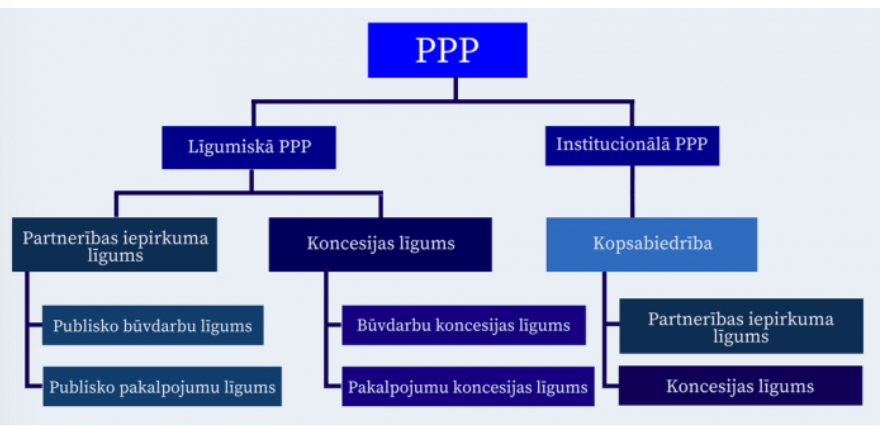 1.attēlsTālāk veic analīzi ar pamatojumu, kāds no iespējamiem PPP modeļiem būtu piemērots konkrētajā gadījumā.Praksē jau ir izveidoti virkne PPP modeļu, ko, attiecīgi strukturējot un plānojot PPP, ir iespējams īstenot katra PPP risinājuma ietvaros (uzskaitījums nav izsmeļošs): (a) FO: Tikai Finansē (angļu val. – Finance Only); (b) DBM: Projektē, Būvē, Uzturi (angļu val. – Design, Build, Maintain); (c) DBO: Projektē, Būvē, Apsaimnieko (angļu val. – Design, Build, Operate); (d) BBO: Pērc, Būvē, Apsaimnieko (angļu val. – Buy, Build, Operate); (e) BOT: Būvē, Apsaimnieko, Nodod (angļu val. – Build, Operate, Transfer); (f) LDO: Nomā, Attīsti, Apsaimnieko (angļu val. – Lease, Develop, Operate); (g) BLOT: Būvē, Nomā, Apsaimnieko, Nodod (angļu val. – Build, Lease, Operate, Transfer); (h) DBFM: Projektē, Būvē, Finansē, Uzturi (angļu val. – Desgin, Build, Finance, Maintain); (i) DBFO: Projektē, Būvē, Finansē, Apsaimnieko (angļu val. – Design, Build, Finance, Operate); (j) CBFO: Konservē, Būvē, Finansē, Apsaimnieko (angļu val. – Conserve, Build, Finance, Operate); (k) DBFOOT: Projektē, Būvē, Finansē, Turi īpašumā, Apsaimnieko, Nodod (angļu val. – Design, Build, Finance, Own, Operate, Transfer);(l) BOO: Būvē, Iegūsti īpašumā, Apsaimnieko (angļu val. – Build, Own, Operate);(m) BOOT: Būvē, Iegūsti īpašumā, Apsaimnieko, Nodod  (angļu val. – Build, Own, Operate, Transfer);(n) DB: Projektē, Būvē  (angļu val. – Design, Build);(0) DBF: Projektē, Būvē, Finansē (angļu val. – Design, Build, Finance);(p) DBFMO: Projektē, Būvē, Finansē, Uzturi, Apsaimnieko (angļu val. – Design, Build, Finance, Maintain, Operate);(q) DCMF: Projektē, Izveido, Uzturi, Finansē (angļu val. – Design, Construct, Maintain, Finance).Tālāk iekļauj analīzi: vai Ministru kabinets vai cita PPP likumā noteiktā lēmējinstitūcija atbalstītu konkrētā projekta īstenošanu PPP ietvarā?vai gala lietotāji un citas ieinteresētās puses atbalstītu konkrētā projekta īstenošanu PPP ietvarā?vai publiskā partnera rīcībā ir nepieciešamā kompetence, prasmes, pieredze un zināšanas PPP dokumentācijas izstrādei, iepirkuma īstenošanai un Partnerības līguma pārvaldīšanai un izpildes uzraudzīšanai? vai publiskais partneris ir apzinājis tirgu, lai noskaidrotu potenciālo privāto partneru ieinteresētību iesaistīties PPP projekta īstenošanā un, vai privātā partnera atlasē ir sagaidāma pietiekama konkurence starp potenciālajiem privātajiem partneriem? vai potenciālajam privātajam partnerim piemīt tādas prasmes un pieredze, kas trūkst publiskajam partnerim, piemēram, prasmes un pieredze projektēšanā, būvdarbu izpildē, uzturēšanā vai pakalpojuma sniegšanā? vai pēdējo 3 gadu laikā pakalpojumu gadījumā (būvdarbu gadījumā - 5 gadu laikā) Latvijā vai ārvalstīs ir tikuši īstenoti līdzīgi PPP projekti? Ja nav, tad ir jāapzina īstenotie PPP projekti ilgākā laika periodā, fiksējot šīs ziņas tirgus izpētes rezultātos un izmantojot tās PPP dokumentācijas izstrādē.Tālāk sadaļā tiek analizēti sociālekonomiskie ieguvumi, PPP projekta īstenošanas gadījumā. Sociālekonomiskie ieguvumi, kuri ir kvantificējami, šajā sadaļā ir jākvantificē, jāizskaidro kā veidojas kvantificēšanas mehānisms. Šajā sadaļā minētajām izmaksām ir jābūt savstarpēji salāgotam ar sociālekonomisko ieguvumu vērtībām, kas ir minētas Excel aprēķinos. Šajā apakšsadaļā minētajai informācijai ir jābūt salāgotai ar FEA 2.2.apakšsadaļā minēto. Piemēram, šajā veidlapā minētajā piemērā 2.2.3. apakšpunktā tiek analizēta C alternatīva - attīstības projekta īstenošana, izmantojot publisko un privāto partnerību (PPP), tai skaitā tika minēti ieguvumi (tai skaitā sociālekonomiskie).Attiecīgi tālāk šīs sadaļas ietvaros, ir detalizētāk jāizanalizē katrs sociālekonomiskais ieguvums un tas jākvantificē, kur tas ir iespējams, aprakstot metodoloģiju, pēc kādas tiek kvantificēts, iekļaujot atsauces un hiperlinkus uz informācijas avotiem. Ja kādus no ieguvumiem kvantificēt nav iespējam, veic analīzi, kādēļ kvantificēšana nav iespējama.Ja tiek konstatēta tāda sociālekonomisko ieguvumu nefinansiālā ietekme, kas var radīt zaudējumus, ja projekts tiktu īstenots, izmantojot kādu no PPP risinājumiem vai PPP modeļiem, ziņas par šādu potenciālo nefinansiālo ietekmi ir iekļaujamas analīzē. Un tomēr lēmums par labāko alternatīvu jāpieņem, balstoties uz kvantificētām un salīdzināmām vērtībām. Nefinansiālie ieguvumi vai zaudējumi kā pamatojums alternatīvas izvēlei būtu izmantojams vien tad, kad divu labāko alternatīvu kvantificētie ieguvumi ir vienādi.3.2.	Ieguldījumu pieejamības analīzeIeguldījumu pieejamības analīzes ietvaros ir rūpīgi jāanalizē sagaidāmās PPP projekta izmaksas. Izmaksu plānu pamato ar tirgus izpētes rezultātiem, kas balstīti uz ekspertu viedokļiem, kā arī sarunām ar potenciāliem pakalpojumu sniedzējiem vai būvdarbu veicējiem. Balstoties uz tām, ir jānosaka iespējamais publiskā partnera vai gala lietotāju maksājumu apmērs. Sadaļa norāda informācijas avotus, uz kuriem ir balstīta veiktā analīze, ja avoti nav publiski pieejami, iekļauj tos FEA pielikumā.Analizē publiskā partnera budžeta iespējas un kredītspēju, pieejamo kredītportfeli, izdara secinājumu par iespēju finansēt projektu no budžeta. Ja projektu nav iespējams īstenot Bāzes alternatīvā, piemēram, attiecīgā laika posmā publiskajam partnerim ierobežota finansējuma dēļ, veic šā aspekta analīzi un izdara secinājumu, kā bāzes alternatīvā projektu nav iespējams īstenot.Koncesijas gadījumā jāvērtē gala lietotāju spēja un vēlme maksāt aprēķināto lietošanas maksu vai cenu. Jo īpaši tajos gadījumos, ja koncesijas rezultātā tiktu ieviests jauns maksājums vai esoša maksājuma pieaugums. Ja tiek konstatēts, ka jaunais maksājums vai esošā maksājuma pieaugums pārsniegs gala lietotāju spēju un vēlmi maksāt aprēķināto lietošanas maksu vai cenu, ir jāparedz publiskā partnera pienākums daļēji segt šos gala lietotāju maksājumus. Šādā gadījumā secīgi ir jāizvērtē arī publiskā partnera spēja uzņemties ilgtermiņa saistības apmaksāt visu vai daļu no gala lietotājiem piemērojamās lietošanas maksas vai cenas.Publiskajam partnerim ir jānovērtē vēlamā PPP risinājuma un PPP modeļa ietekme uz publiskā partnera budžetu, apzinot vismaz šādus aspektus:publiskā partnera budžeta apjoms un ilgtermiņa saistības;publiskā partnera plānoto maksājumu ilgtermiņa ietekme uz tā budžetu;publiskā partnera projekta ieņēmumu ilgtermiņa ietekme uz tā budžetu.Ieguldījumu pieejamības analīzes rezultātā var tikt izdarīts secinājums, ka kāds no iepriekš analizētajiem PPP risinājumiem vai PPP modeļiem nav piemērots PPP projekta īstenošanai.Šajā sadaļā minētajām izmaksām ir jābūt savstarpēji salāgotam ar IAV novērtējumu Excel aprēķinos.3.3.	Finansējuma piesaistes novērtējums3.3.1. Iespēja projektu īstenot ar privātā kapitāla palīdzībuSadaļas ietvaros analizē iespēju projektu īstenot ar privātā kapitāla palīdzību – privātā partnera paša kapitālu un aizņēmumu komercbankā. Analizē iespējamo kombināciju ar publiskā partnera resursiem, aizņēmumu Valsts kasē un  ES fondu, vai citu fondu finansējumu. Aplūko visas projekta stadijas un projektam nepieciešamā finansējuma piesaistes iespējas.PPP projektu finansēšanai var tikt piesaistītas, piemēram, starptautiskas un nacionālas komercbankas, starptautiskas attīstības bankas (piemēram, Eiropas Investīciju banka, Eiropas Attīstības un rekonstrukcijas banka un Ziemeļu investīciju banka) un ne-banku finanšu iestādes. Katrai no tām ir savi mērķi, prioritātes un riska apetīte, kas padara atšķirīgu to ieinteresētību un pieeju PPP projektu vērtēšanā.Novērtējot PPP projekta spēju piesaistīt finansējumu, veic tirgus apzināšanu, lai identificētu potenciālos finansētājus un finansējuma piesaistīšanas nosacījumus, tai skaitā vērtē: vai ir apzināti visi iespējamie finansējuma avoti (t.sk. komercbankas, attīstības bankas, kapitāla ieguldītāji, privātā vai riska kapitāla fondi, ES fondi); vai potenciālajiem finansētājiem ir pieredze PPP projektu finansēšanā; vai projekta struktūra veicina finansējuma piesaisti uz labvēlīgiem noteikumiem, piemēram, izdevīga aizdevuma procentu likme, projekta ilgumam atbilstošs aizdevuma termiņš, pirmstermiņa atmaksas nosacījumi;vai pastāv varbūtība, ka finansētāji pieprasīs publiskā partnera garantiju nodrošināt privātā partnera ieņēmumus minimālā apmērā.3.3.2. Iespēja projektu īstenot ar ES fondu, vai citu fondu finansējuma piesaistiAnalizē, vai projekta īstenošanā ir ES vai citu fondu līdzfinansējuma piesaistes projekta īstenošanai iespējamība. Ja ES vai citu fondu līdzfinansējuma piesaistes projekta īstenošanai nav, tad analizē arī to.Iespējamie informācijas avoti (nav vienīgie, aplūkoti 12.01.2024.), kurus var izmantot apakšsadaļā iekļaujamas informācijas analīzei un izvērtējumam par iespējamo fondu pieejamību:https://www.cfla.gov.lv/lv/projektu-atlaseshttps://www.cfla.gov.lv/lv/solidaritates-fonds https://www.sam.gov.lv/lv/eisicef https://www.varam.gov.lv/lv/projekti https://www.lad.gov.lv/lv/projekti-un-investicijas-0 https://www.kem.gov.lv/lv/fondi-un-investicijas https://komitejas.esfondi.lv/27/Koplietojamie%20dokumenti/Forms/AllItems.aspx https://komitejas.esfondi.lv/anm_rrf/Plnoanas%20dokumenti%20ANMRRF/Forms/AllItems.aspx https://www.esfondi.lv/par-es-fondiem/es-fondi-un-citi-finansu-instrumenti  https://tapportals.mk.gov.lv/attachments/legal_acts/document_versions/8acfc651-827c-4644-8c2c-7fa3165bd1ea/downloadhttps://www.lm.gov.lv/lv/media/18956/downloadhttps://tap.mk.gov.lv/lv/mk/tap/?pid=40501552https://euroalert.net/en/calls/openhttps://commission.europa.eu/funding-tenders/how-apply/eligibility-who-can-get-funding/funding-opportunities-public-bodies_en https://cinea.ec.europa.eu/programmes/innovation-fund_en https://energy.ec.europa.eu/topics/energy-efficiency/financing/eu-programmes/current-funding_en https://ec.europa.eu/info/funding-tenders/opportunities/portal/screen/opportunities/topic-search https://climate.ec.europa.eu/eu-action/eu-funding-climate-action/innovation-fund/large-scale-calls_en https://energy.ec.europa.eu/topics/funding-and-financing/eu-funding-possibilities-energy-sector_en https://interreg.eu/call-for-project/?soft-scroll-to=ul-call-for-project-icons-view&select-applicant=0&select-country=lv&select-nuts3=&select-thematic-objective=0&keywords= https://cordis.europa.eu/thematic-packshttps://www.eeef.lu/eeef-ta-facility.htmlhttps://opecfund.org/what-we-offer/grants/grant-application https://ppp.worldbank.org/public-private-partnership/government-support-financing-ppps https://www.rescoop.eu/eu-projects/ongoing Sadaļa norāda informācijas avotus, uz kuriem ir balstīta veiktā analīze, ja avoti nav publiski pieejami, iekļauj tos FEA pielikumā.3.4.	Partnerības līguma statistiskās uzskaites novērtējumsSadaļā veic projekta risku analīzi, lai veiktu PPP līguma statistiskās uzskaites novērtējumu.Šobrīd tendence ir, ka PPP līgumam ir jābūt ārpus vispārējā valdības sektora bilances uzskaitē.Uzskaite vispārējā valdības sektora aktīvu bilancē vai ārpus bilances tiek vērtēta, analizējot, kura puse, proti, publiskais partneris vai privātais partneris, uzņemas lielāku risku un saņems lielāko atlīdzības daļu no aktīviem.Lai novērtētu vai PPP līgums ir plānots kā bilances vai ārpus bilances līgums, FEA izstrādātājam ir jāizmanto PPP risku rīks, kur tiek izveidots attiecīgs projekts, aizpildīti visi riski, kuri tiek plānoti projekta ietvaros un automātiski tiek sniegts viedoklis par līguma uzskaiti atbilstoši EUROSTAT vadlīnijām. Minētais izvērtējums ir jāpievieno FEA kā atsevišķs pielikums.Galvenie vērtējamie risku un atlīdzības elementi ir vismaz šādi un tie ir jāizanalizē šīs apakšsadaļas ietvaros: būvniecības risks: saistīts ar būvniecības darbu izpildi (piemēram, būvdarbu izmaksu kāpums, papildus izmaksu rašanās, novēlota būvmateriālu piegāde, būvdarbu izraisīti vai radīti zaudējumi vai bojājumi, kas atklāti ekspluatācijas laikā, neatbilstība tehniskiem noteikumiem vai celtniecības standartiem, vides riski un citi riski, kas rada saistības pret trešām personām); pieejamības risks: saistīts ar pakalpojumu izpildi (piemēram, pakalpojuma kvalitātes nodrošināšana atbilstoši specifikācijām plānotajā apjomā un termiņā, papildu uzturēšanas vai finansēšanas izmaksas);pieprasījuma risks: saistīts ar pakalpojumu pieprasījumu (piemēram, pakalpojuma gala lietotāju skaita samazināšanās vai palielināšanās, kas neizriet no pakalpojuma zemas kvalitātes vai nepietiekamības; citi apstākļi, kas ietekmē pakalpojuma kvantitāti vai kvalitāti).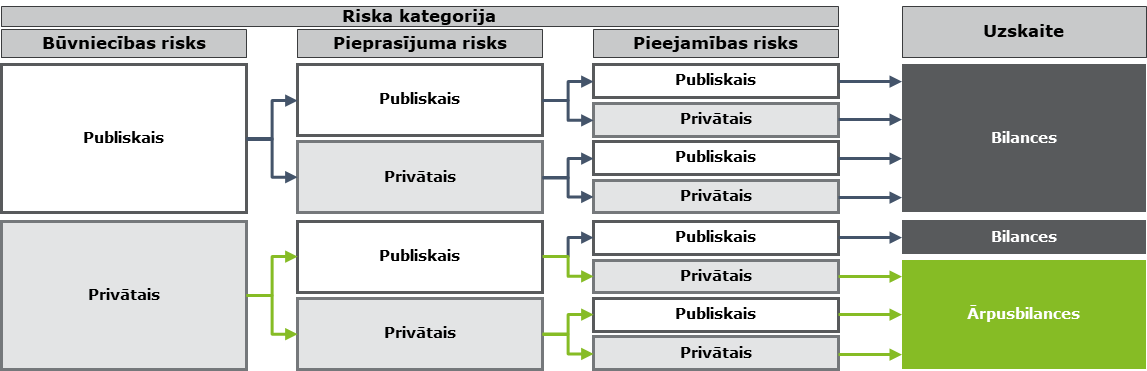 2.attēlsLīgums automātiski būs vispārējā valdības sektora aktīvu bilances uzskaitē, ja publiskais partneris uzņemas būvniecības risku. Savukārt, ja būvniecības risks un pieprasījuma vai pieejamības risks ir efektīvi nodots privātajam partnerim, partnerības līgums būs vispārējā valdības sektora aktīvu ārpusbilances uzskaitē. Līguma uzskaites principi ir norādīti FEA Vadlīniju 24-26.lapā.Tālāk šajā sadaļā analizē visus riskus, kam atbilstoši PPP risku rīka apkopojumam ir augsta varbūtība PPP līguma klasifikācijai kā vispārējā valdības sektora aktīvu bilances līgumam, attiecīgi skaidrojot kā tiks nodrošināta attiecīgā riska pārvaldība, nepieļaujot, ka PPP līgums tiek klasificēts kā bilances līgums.Papildu augstāk minētajiem riskiem tiek vērtēti arī pārējie partnerības līguma noteikumi un nosacījumi, kas attiecas uz publiskā partnera saistībām, piemēram, publiskā partnera finansējuma apmērs, garantijas un līguma pirmstermiņa izbeigšanas gadījumi, aktīva atlikusī vērtība un morālā nolietojuma risks, kas ietver risku, ka aktīvs līguma darbības beigās nebūs tik vērtīgs kā plānots, un pakāpe, līdz kurai publiskajam partnerim ir izvēles tiesības iegādāties aktīvus.Sadaļas beigās izdara secinājumu vai PPP līgums ir vispārējā valdības sektora aktīvu bilances uzskaitē vai ārpus vispārējā valdības sektora bilances uzskaitē.Ja, veicot PPP projekta statistiskās uzskaites analīzi, FEA izstrādātājs secina, ka partnerības līgums ir uzskaitāms vispārējā valdības sektora aktīvu bilancē, bet šāda uzskaites kārtība padara PPP risinājumu par neiespējamu, publiskais partneris var pārskatīt ne tikai partnerības līguma noteikumus un nosacījumus, bet arī izvērtēt, vai atsevišķas PPP projektā paredzētās darbības nevar tikt nodalītas no PPP projekta un realizētas atsevišķi, izmantojot tradicionālo iepirkumu.3.5.	Projekta risku analīzeSadaļā veic projekta risku analīzi, lai noteiktu PPP līguma izdevīguma novērtējumu publiskajam partnerim un izdevīgas ieguldījumam atbilstošās vērtības sasniegšanai.PPP projekta risku analīze ietver: risku kvalificēšanu (identificēšanu un definēšanu); risku kvantificēšanu (ietekmes, iespējamības, bāzes un iespējamo izmaksu noteikšana); risku pārdali (publiskā partnera, privātā partnera un abu partneru kopīgo risku noteikšana);risku ietekmes mazināšanu;risku uzraudzīšanu un pārvaldību PPP projekta dzīves cikla laikā.  FEA ietvaros tiek veikta sākotnējā PPP projekta risku kvalificēšana, kvantificēšana un pārdale. Tā tiek papildināta un attīstīta privātā partnera atlases laikā, identificējot un novērtējot  jaunus, iepriekš FEA ietvaros neapzinātus riskus.Risku kvalificēšanas mērķis ir paredzēt esošos un potenciālos draudus veiksmīgai PPP projekta īstenošanai. Riski ir jānodala pa PPP projekta fāzēm (piemēram, būvniecība un uzturēšana). Tālāka risku kvantificēšana un pārdale jāveic atkarībā no fāzes, kurā tas ticis kvalificēts. Biežāk sastopamie riski ir iekļauti FEA Vadlīniju  Finanšu modeļa darblapā “Risku kvantificēšana”. Risku kvantificēšanas metodika ir iekļauta FEA Vadlīniju 4.2.nodaļā. Kvantificēto risku izmaksas ir jāiekļauj izstrādātajā Excel failā. PPP risku rīkā ir jāparedz risku mazināšanas pasākumus un izmaksas.Metodoloģija, ar piemēriem, kā varētu tikt veikta risku kvalificēšana un kvantificēšana ir iekļauta FEA Vadlīniju 26.-29.lapā.Risku pārdale ir jāveic tā, lai konkrēto risku uzņemtos tas partneris, kurš labāk spēj ietekmēt vai pārvaldīt attiecīgā riska iestāšanās varbūtību, kontrolēt vai absorbēt tā ietekmi. Partnerības līgumā risks var tikt nodots publiskajam partnerim, privātajam partnerim vai abiem partneriem kopīgi. Taču nav iespējams variants, kad PPP risku rīkā risks tiek nodots gan privātajam, gan publiskajam partnerim, gan arī tiek dalīts. Risks ir jānodod vai privātajam partnerim un jāparedz tā izmaksas, vai publiskajam partnerim un jāparedz tā izmaksas, vai jāatzīmē, ka risks tiek dalīts starp privāto un publisko partneri un ir jāparedz katras puses attiecīgās izmaksas. Gadījumā, ja risks tiek dalīts starp publisko un privāto partneri, šajā FEA sadaļā ir jāiekļauj detalizēts dalītā riska paskaidrojums, ko tieši uzņemas katra puse, kādas izmaksas ir plānotas saistībā ar riska dalīšanu.Ja liela daļa risku tiek nodota publiskajam partnerim, tiek ierobežota PPP projekta ieguldījumam atbilstošā vērtība, kā arī mazināta privātā partnera motivācija realizēt projektu līgumā noteiktajā kvalitātē un ievērojot plānotās projekta izmaksas. Tomēr, pieņemot lēmumu par risku pārdali, ir jāņem vērā, ka privātais partneris sagaida kompensāciju par tam nodotajiem riskiem, kas savukārt palielina PPP projekta kopējās izmaksas un attiecīgi publiskā partnera un/ vai gala lietotāju maksājumu apmēru. Ir jāvērtē, vai privātais partneris būs spējīgs pārvaldīt attiecīgos riskus ar zemākām izmaksām, salīdzinot ar publisko partneri. Ja tas tā nav, riska pārdale privātajam partnerim samazinās ieguldījumam atbilstošo vērtību. Publiskajam partnerim jāņem vēra arī tas, ka nepārdomāta risku pārdale privātajam partnerim var negatīvi ietekmēt potenciālo privāto partneru interesi par PPP projektu un mazināt konkurenci starp tiem. Optimāla risku pārdale ir priekšnoteikums efektīvai risku pārvaldīšanai un augstākai ieguldījumam atbilstošajai vērtībai.3.6.	Privātā partnera atlases procedūras izvērtējumsSadaļā veic analīzi, par plānoto privātā partnera atlases procedūru.Atbilstoši PPP likuma 1. panta 12. punktam un 13. punktam ir divas publiskās un privātās partnerības procedūras – partnerības iepirkuma procedūras un koncesijas procedūras.Iepirkuma procedūra ir procedūra, kas tiek izmantota privātā partnera atlasei. Koncesijas gadījumā koncesionāra atlasei piemērojama PPP likumā noteiktā Koncesijas procedūra. Pārējo PPP risinājumu, kā arī deleģējuma gadījumā piemērojama iepirkuma procedūra atbilstoši Publisko iepirkumu likumam, Sabiedrisko pakalpojumu sniedzēju iepirkumu likumam, Aizsardzības un drošības jomas iepirkumu likumam, izņemot šajos likumos noteiktos gadījumus, kuros iepirkuma procedūra nav jāpiemēro.Iepirkuma procedūras izvēle PPP projekta īstenošanas laikā var būt izvēle starp atklātu konkursu, konkursa procedūru ar sarunām vai konkursa dialogu atbilstoši Publisko iepirkumu likumam.Konkursa dialogs vai konkursa procedūra ar sarunām. Tās ir divas atšķirīgas iepirkuma procedūras, kuru izmantošana apsverama gadījumos, kad atbilstošu piedāvājumu nebūtu iespējams saņemt atklātā vai slēgtā konkursā. Abas minētās iepirkuma procedūras kopumā ir uzskatāmas par atklātām iepirkuma procedūrām, jo jebkurš ieinteresētais piegādātājs var pieprasīt tiesības piedalīties tajās. Tomēr, atšķirībā no ikdienā visbiežāk sastopamās iepirkuma procedūras – atklāta konkursa, piedāvājumus iesniegt un turpināt dalību konkursa procedūrā ar sarunām vai konkursa dialogā tiek uzaicināti tikai tie pretendenti, kurus pasūtītājs ir atlasījis no visiem kandidātiem, kas ir izrādījuši interesi piedalīties iepirkumā un iesnieguši atbilstošus kvalifikācijas dokumentus.Savukārt koncesijas procedūras izvēle PPP projekta īstenošanas laikā var būt starp (skat. PPP likuma 17.pantu): 1) konkursu bez pretendentu atlases; 2) konkursu ar pretendentu atlasi; 3) konkursa dialogu; 4) sarunu procedūru.Sadaļas ietvaros iekļauj informāciju par sākotnēji veiktu tirgus izpēti, informāciju par privāto partneru ieinteresētību īstenot PPP projektu.3.7.	Konkurences un komercdarbības atbalsta vērtējumsSadaļas ietvaros iekļauj analīzi par PPP līguma izpildes rezultātā piedāvāto pakalpojumu ietekmi uz konkurenci tirgū pieejamajiem pakalpojumiem. Konkurences neitralitātes vadlīnijas, rekomendācijas un labā prakse ir pieejama OECD informatīvajā materiāla “Competitive Neutrality. A Compendium of OECD Recommendations, Guidelines and best practices bearing on competitive neutrality”, kas ir pieejams mājaslapā https://www.oecd.org/daf/ca/50250955.pdf (aplūkots 12.01.2024.)Ja publiskais partneris identificē jebkādu kapitālieguldījumu vai uzturēšanas izmaksu samazinājumu, tam ir jāpārliecinās, ka tas ir pamatots ar tādiem tirgus datiem, kas ievēro konkurences neitralitātes principu. Konkurences neitralitātes princips ir pieņēmums, ka gan publiskais partneris, gan privātais partneris savā saimnieciskajā darbībā saskaras ar vienādiem noteikumiem (piemēram, attiecībā uz cenām, nodokļiem) un publiskajam partnerim nerodas nekādas konkurences priekšrocības (publiskā partnera priekšrocības salīdzinājumā ar privāto partneri) tikai tā statusa dēļ.Tāpat sadaļā veic analīzi, par plānoto komercdarbības atbalsta nosacījumu izpildi PPP projekta īstenošanas laikā. Skaidrojumi par komercdarbības atbalsta regulējumu ir pieejami (avoti aplūkoti 12.01.2024.): FEA Vadlīniju 15.-16.lapā; https://www.cfla.gov.lv/lv/valsts-atbalsta-regulejums; https://www.cfla.gov.lv/lv/notikums/seminars-pasvaldibam-par-komercdarbibas-atbalsta-nosacijumiem-uznemejdarbibas-infrastrukturai?date=0 ; https://www.cfla.gov.lv/lv/jaunums/noderigi-valsts-atbalsts-un-ta-regulejums-es-fondu-projektu-istenosana;https://www.cfla.gov.lv/lv/jaunums/jurista-vards-publikacija-valsts-atbalsts-komercdarbibai-konkurences-bieds-vai-stimuls.Obligāti iekļaujams apraksts FEA: Komercdarbības atbalsta kontroles likuma (turpmāk – Atbalsta likums) 5. pants noteic četras pazīmes, lai finansiālo palīdzību komercdarbības veicināšanai uzskatītu par valsts atbalstu. Pazīmēm jāizpildās vienlaicīgi: 1) finansiālo palīdzību tieši vai pastarpināti sniedz no valsts, pašvaldības, Eiropas Savienības vai citiem publiskiem līdzekļiem, un publiskajam partnerim vai citām valsts pārvaldes iestādēm ir kontrolējoša ietekme pār finanšu līdzekļiem; un 2) privātais partneris veic saimniecisko darbību un attiecībā uz saimniecisko darbību iegūst ekonomiskas priekšrocības, kādas tā nevarētu iegūt, ja komercdarbības atbalsts netiktu sniegts; un 3) finansiālā palīdzība neattiecas uz visām komercsabiedrībām vienādi, bet ir paredzēta privātajam partnerim atkarībā no tā lieluma, darbības veida vai atrašanās vietas, kā arī citiem diferencējošiem kritērijiem vai arī ir paredzēta tikai konkrētajam privātajam partnerim; un 4) finansiālā palīdzība ietekmē tirdzniecību un izkropļo konkurenci Eiropas Savienības iekšējā tirgū.Tālāk šīs sadaļas ietvaros analizē, ja kaut viena no augstāk minētajām pazīmēm neizpildās, nav konstatējams komercdarbības atbalsts. Sadaļas ietvaros izdara secinājumu, kāda ir PPP projekta ietekme uz konkurenci, kā arī vai projekta īstenošana ar PPP paredz vai neparedz komercdarbības atbalstu. Ja projekta ietvaros publiskais partneris plāno papildinošo saimniecisko darbību, tad FEA ir jāiekļauj analīze atbilstoši Finanšu ministrijas  skaidrojumam “Skaidrojošs materiāls par papildinošu saimniecisku darbību (ancillary activity)”, kas ir pieejams https://www.fm.gov.lv/lv/media/504/download (avots aplūkots 12.01.2024.). Skaidrojums iekļauj informāciju par rīcību, lai ievērotu komercdarbības atbalsta nosacījumus.4.	Ieguldījumam atbilstošās vērtības aprēķinsVisai šajā nodaļā iekļaujamai informācijai ir jābūt salāgotai ar izstrādātajiem Excel aprēķiniem.Izstrādājot FEA, pēc FEA izstrādātāja izvēles, ir pieļaujams izmantot CFLA mājaslapā pieejamo vienkāršoto aprēķinu modeli ar tā aizpildīšanas metodiku vai arī pilno FEA aprēķinu modeli, kas ir neatņemamā FEA vadlīniju sastāvdaļa.4.1.	Novērtēšanas pieejas aprakstsSadaļas ietvaros skaidro principus, kādi ievēroti, izstrādājot detalizētos Excel aprēķini.Ar ieguldījumam atbilstošo vērtību (IAV) ir saprotams labākais pieejamais rezultāts, analizējot visus PPP projekta dzīves cikla laikā sagaidāmos ieguvumus, izmaksas un riskus.IAV aprēķins ietver PPP projekta izmaksu novērtējumu un salīdzinājumu divām vai vairākām alternatīvām:  (a) PPP risinājuma ietvaros īstenots PPP modelis un (b) tradicionālais iepirkums jeb Bāzes modelis. Salīdzināto alternatīvu izmaksu laika grafiks var būtiski atšķirties, proti:PPP gadījumā publiskā partnera un/vai lietotāju pienākums uzsākt maksājumus iestājas, kad privātais partneris ir pabeidzis būvdarbus vai uzsācis sniegt Partnerības līgumā noteiktos pakalpojumus. Maksājumi notiek regulāri visu Partnerības līguma darbības laiku;  tradicionālā iepirkuma gadījumā publiskais partneris uzsāk maksājumus jau būvdarbu izpildes vai pakalpojumu izstrādes un ieviešanas laikā. Maksājumi var tikt turpināti pakalpojuma sniegšanas vai būves uzturēšanas laikā, ja pakalpojuma sniegšanu vai būves uzturēšanu nodrošina tradicionālajā iepirkumā uzvarējušais pretendents.Skaidro pieņēmumus, kā veidojās plānotās kapitāla un uzturēšanas izmaksas, ieņēmumi, iekļaujot efektivitātes/ sinerģijas ieguvumus, ja tādi tiek konstatēti, riska izmaksas, partnerības līguma pārvaldības izmaksas, kā arī piesaistītā finansējuma izmaksas.Skaidro, kādus sociālekonomiskos pieņēmumus FEA izstrādes laikā bija iespējams kvantificēt un kuri ir ņemti vērā IAV aprēķinā.Skaidro, kā veidojas potenciālais pieejamības maksājums.Ja salīdzināto alternatīvu izmaksas būtiski atšķiras, skaidro kādu apsvērumu dēļ ir būtiskas atšķirības. (Piemēram, modeļa aprēķinos tas atspoguļots ar izmaiņām pieņēmumos – sagaidāms vēlāks objekta būvniecības sākums, augstākas uzturēšanas un administratīvās izmaksas un atšķirīga finansējuma struktūra u.tml.).Skaidro, kāda diskonta likme tika piemērota (Informācija par aktuālām diskonta likmēm, kas ir jāizmanto FEA izstrādē, tiek publicēta Finanšu ministrijas mājaslapā https://www.fm.gov.lv/lv/makroekonomiskie-pienemumi-un-prognozes (avots aplūkots 12.01.2024.).4.2.	Finanšu modelisSadaļas ietvaros skaidro, svarīgāko informāciju, kas ļaus izprast izstrādātos Excel aprēķinus:finanšu modeļa pieņēmumus PPP modeļa un bāzes modeļa alternatīvām (plānotie datumi, izmantojamie makroekonomiskie pieņēmumi, diskontēšanas pieņēmumi, nodokļu pieņēmumi, finansēšanas struktūra, aizņemtais kapitāls, apdrošināšanas izmaksas, privātā partnera administratīvās izmaksas; bāzes modeļa specifiskie pieņēmumi (piemēram, vēlāks būvniecības uzsākšanas datums; augstākas operacionālās izmaksas, paredzot, ka publiskajam partnerim nav piemērotas kvalifikācijas un pieredzes būvju operēšanā; zemākas finansēšanas izmaksas, projektu finansējot ar aizņēmumu Valsts kasē utt.); publiskā partnera būvuzraudzības izmaksas; publiskā partnera administratīvās izmaksas; plānotās reversā PVN izmaksas būvniecības periodā u.c.) pieejamības maksājuma noteikšanas mehānisms (piemēram, maksa par lietošanu un peļņas uzcenojums), paredzēto pieejamības maksājuma samaksas regularitāti (reizi ceturksnī, reizi gadā u.c.)privātā partnera ieņēmumu struktūra;risku kvantificēšanas principi PPP modeļa un bāzes modeļa izstrādē, skaidrojot, kādēļ ir atšķirības risku vērtībā un iestāšanās varbūtībā; Ņemot vērā to, ka tieši risku vērtības un varbūtības atšķirības, kas rada risku izmaksu atšķirības starp alternatīvām, pierāda PPP alternatīvas izdevīgumu, pieņēmumiem par atšķirībām jābūt pamatotiem, balstoties datos un informācijas avotos.4.3.	Ieguldījumam atbilstošās vērtības noteikšana	Sadaļas ietvaros: apkopo informāciju par PPP projektu (informācijai ir jābūt salāgotai ar Excel un FEA sākumā, kopsavilkumā, minēto):Tabula Nr.9Pozitīva IAV rodas gadījumā, ja, salīdzinot publiskā partnera kopējās naudas plūsmas Bāzes modelī un katrā no izvērtētajiem PPP risinājumiem un PPP modeļiem, projekta īstenošanas alternatīvas NPV ir augstāka par Bāzes modeļa NPV. Projekta īstenošanas alternatīva ar visaugstāko IAV uzskatāma par visizdevīgāko publiskajam partnerim. Izdara secinājumus, kāda ir projekta ekonomiskā tīrā tagadnes vērtība (ENPV): norāda ENPV pozitīvu vērtību (EUR) un ENPV veidojošās sastāvdaļas – projekta dzīves cikla diskontētās kopējās izmaksas, kopējos ieņēmumus, finanšu ietaupījumus un sociālekonomiskos ieguvumus, ko summējot, iegūst ENPV:ENPV = I + F + S – C, kurI – kopējie ieņēmumi;F – finanšu ietaupījumi vai papildus izmaksas (ar mīnuss zīmi), kas veidojas, salīdzinot esošo situāciju ar PPP projekta scenāriju;S – sociālekonomiskie ieguvumi (no kā atņemti sociālekonomiskie zaudējumi, ja tādi ir);C – kopējās izmaksas.Ja ENPV ir negatīva, tad projekts nav dzīvotspējīgs. Pielikums A. Izmantoto informācijas avotu sarakstsNorāda katra informācijas avota autoru, nosaukumu, izdevniecību (ja attiecināms), gadu, hiperlinku, avota aplūkošanas datumu.Informācijas avotus strukturē:1) Normatīvie akti (Direktīvas, Regulas, Likumi, Ministru kabineta noteikumi, Valdības rīcības plāns, iestādes noteikumi),2) Vadlīnijas, tehniskie dokumenti,3) Grāmatas, publikācijas,4) Interneta publikācijas.Pielikums B. (FEA izstrādātāja FEA pievienotie pielikumi)1.pielikums “PPP Projekta īstenošanas laika grafiks”2.pielikums “Finansēšanas plāns”*Informācijai ir jābūt salāgotai ar 7.un 8.tabulā minēto, kā arī izstrādātajā Excel minēto informācijuPPP kompetences centra kontaktinformācijaAtruna 3FEA veidlapa ar aizpildīšanas ieteikumiem4FEA veidlapas pielikumi ar aizpildīšanas ieteikumiem31Akronīms/terminsSkaidrojumsSalīdzinošs rādītājs [zemāk ir minēti piemēri]Tirgū esošs, līdzvērtīgs objekts Nr.1”[..]”Tirgū esošs, līdzvērtīgs objekts Nr.2”[..]”Tirgū esošs, līdzvērtīgs objekts Nr.3”[..]”Jaunais PPP objektsSecinājumi (norāda jaunā PPP objekta un tirgū pieejamo objektu atšķirības, priekšrocības)Attālums no “X” pilsētasFunkcionālais raksturojumsPielietojumsEnergoefektivitātes klaseElektroenerģijas patēriņš gadāSiltuma zudumi gadāApsaimniekošanas izdevumi gadāApmeklētāju skaits“Īpašo kategoriju” apmeklētāju skaitsPiedāvātie pakalpojumiPakalpojumu cena[..]Apraksts Informē par to, kas notiks, ja konkrēto projektu neīstenos. Informē par nepieciešamajām apsaimniekošanas, uzturēšanas, apdrošināšanas, būves uzturēšanas investīcijām, EUR gadā (ar PVN, PVN izdalot atsevišķi, nodrošinot, ka minētā informācija ir salīdzināma) (ja būve pastāv).  Pamato ar plānotajiem publiskā sektora kapitālieguldījumiem, Neto ieņēmumiem/izmaksām, NPV (ar PVN, PVN izdalot atsevišķi, nodrošinot, ka minētā informācija ir salīdzināma), iekļauj atsauci uz FEA pielikumu, kur ir iekļauti aprēķini, kas pamato NPV. Finansiālā NPV var būt arī negatīva. Ja ekonomiskā NPV ir negatīva, tad alternatīva sabiedrībai (valstij) rada zaudējumus, un tā nav atbalstāma.Ja būve nepastāv, alternatīvas vērtība naudas izteiksmē ir nulle, un alternatīvas apraksts nav nepieciešams.Izdevumi Apkopo informāciju par visiem izdevumiem (sadalot tos pa vispārējām pozīcijām) ar PVN (PVN izdalot atsevišķi, nodrošinot, ka minētā informācija ir salīdzināma), kas būs nepieciešami publiskajam sektoram. Vērtības norāda ar mīnusa zīmi.Ieguvumi (tai skaitā sociālekonomiskie)Apkopo informāciju, par ieguvumiem, ja projektu neīstenos.Riski Apkopo informāciju, par iespējamiem riskiem, ja projektu neīstenos.Turpmākās darbībasApkopo informāciju, par turpmāk veicamām darbībām un laika grafiku, ja projektu neīstenos.Apraksts Informē par to, kāda plānotā nekustamā īpašuma attīstība ir jāveic, pielāgojot to publiskā partnera vajadzībām, kapitālieguldījumus finansējot no valsts budžeta.  Informē par publiskajam sektoram nepieciešamiem kapitālieguldījumiem EUR ar PVN (PVN izdalot atsevišķi, nodrošinot, ka minētā informācija ir salīdzināma), kā arī par nepieciešamajām apsaimniekošanas, uzturēšanas, apdrošināšanas, būves uzturēšanas investīcijām, EUR gadā (ar PVN, PVN izdalot atsevišķi, nodrošinot, ka minētā informācija ir salīdzināma). Informē par projekta izbūves tehniskajiem parametriem. Informē, par kopējiem papildu izdevumiem, kas ir jāieplāno attiecīgās ministrijas/pašvaldības budžetā EUR gadā (ar PVN,  PVN izdalot atsevišķi, nodrošinot, ka minētā informācija ir salīdzināma). Pamato ar plānotajiem publiskā sektora kapitālieguldījumiem, Neto ieņēmumiem/izmaksām, NPV (ar PVN, PVN izdalot atsevišķi, nodrošinot, ka minētā informācija ir salīdzināma), iekļauj atsauci uz FEA pielikumu, kur ir iekļauti aprēķini, kas pamato NPV. Finansiālā NPV var būt arī negatīva. Ja ekonomiskā NPV ir negatīva, tad alternatīva sabiedrībai (valstij) rada zaudējumus, un tā nav atbalstāma.Ja būve nepastāv, alternatīvas vērtība naudas izteiksmē ir nulle, un alternatīvas apraksts nav nepieciešams.Izdevumi Apkopo informāciju par visiem publiskā sektora izdevumiem (sadalot tos pa vispārējām pozīcijām, piemēram, - kapitālieguldījumi, būvniecības un būvuzraudzības darbu laikā; apsaimniekošanas, uzturēšanas, apdrošināšanas, būves uzturēšanas investīcijām, EUR gadā) ar PVN, PVN izdalot atsevišķi, nodrošinot, ka minētā informācija ir salīdzināma, kas būs nepieciešami publiskajam sektoram. Vērtības norāda ar mīnusa zīmi.Informē, no kādiem avotiem ir iespējams finansēt šo projektu, piemēram, - finansējums no valsts budžeta; u.c. iespējas, kuras ir iespējamas konkrētajā gadījumā finansējuma piesaistei. Ieguvumi (tai skaitā sociālekonomiskie)Apkopo informāciju, par ieguvumiem, ja projektu īstenos kapitālieguldījumus finansējot no valsts budžeta (bāze). Riski Apkopo informāciju, par iespējamiem riskiem, ja projektu īstenos kapitālieguldījumus finansējot no valsts budžeta (bāze).! Svarīgi – riski, kas ir kvantificējami ir jānorāda FEA 3.5.sadaļā.Piemēram:1. Ņemot vērā fiskālās telpas prognozes un budžeta papildu izdevumu iespējas, projekta īstenošana varētu būt uzsākama ar nokavējumu, tikai 0000.gadā. 2. Iepirkuma par būvdarbu veikšanu rezultātā saņemtie finanšu piedāvājumi var pārsniegt provizoriski plānotās būvniecības un būvuzraudzības darbu izmaksas. 3. Pieprasījums uz iznomājamo būves daļu ir mazāks par plānoto. Turpmākās darbībasApkopo informāciju, par turpmāk veicamām darbībām un laika grafiku, ja projektu īstenos kapitālieguldījumus finansējot no valsts budžeta (bāze).Piemēram:1.Budžeta pieprasījuma prioritāriem pasākumiem sagatavošana un iesniegšana saskaņā ar ikgadējā valsts budžeta likumprojekta sagatavošanas grafiku. Prognozētais laika grafiks: 0001.gada 1.ceturksnis 2. Normatīvajos aktos noteiktajā kārtībā tiek izstrādāts un virzīts izskatīšanai Ministru kabinetā rīkojuma projekts par finansējuma piešķiršanu nekustamā īpašuma atjaunošanai.Prognozētais laika grafiks: 0001.gada 3.ceturksnis  – 0001.gada 4 ceturksnis. 3. Projekta īstenošana (iepirkuma procedūras būves izpētei un projektēšanas uzdevuma izstrādei izsludināšana, ēkas izpēte, projektēšanas uzdevums ar lietotāju prasību detalizēšanu un saskaņošana, iepirkuma procedūra būvprojekta izstrādei, būvprojekta izstrāde ar saskaņošana būvvaldē, būvprojekta ekspertīze, iepirkuma procedūra būvniecības darbu veikšanai). Prognozētais laika grafiks: 0002.gada 1.ceturksnis – 0004.gada 2.ceturksnis. 4. Projekta īstenošana – būvniecības darbi (tai skaitā autoruzraudzība un būvuzraudzība, būves ekspertīze). Prognozētais laika grafiks: 0004.gada 2.ceturksnis – 0007.gada 2.ceturksnis. 5. Prognozētais objekta ekspluatācijas sākuma termiņš 0007.gada 2.ceturksnis. AprakstsInformē par to, kāda plānotā nekustamā īpašuma attīstība ir jāveic, pielāgojot to publiskā partnera vajadzībām, īstenojot projektu, izmantojot publisko un privāto partnerību (PPP). Informē par nepieciešamajiem publiskā sektora kapitālieguldījumiem būvniecības periodā (tai skaitā arī plānoto PVN izmaksu segšanu objekta būvniecības periodā, būvuzraudzības izmaksām), kā arī pieejamības maksājumiem EUR gadā (bez PVN) visā līguma darbības periodā pēc tam kad objekts ir pieejams. Pamato ar plānotajiem publiskā sektora kapitālieguldījumiem, Neto ieņēmumiem/izmaksām, NPV (bez PVN), iekļauj atsauci uz FEA pielikumu, kur ir iekļauti aprēķini, kas pamato NPV Finansiālā NPV var būt arī negatīva. Ja ekonomiskā NPV ir negatīva, tad alternatīva sabiedrībai (valstij) rada zaudējumus, un tā nav atbalstāma.Ja būve nepastāv, alternatīvas vērtība naudas izteiksmē ir nulle, un alternatīvas apraksts nav nepieciešams.IzdevumiApkopo informāciju par visiem publiskā sektora izdevumiem (sadalot tos pa vispārējām pozīcijām, piemēram, - reversais PVN būvniecības darbu laikā; būvuzraudzības izmaksas būvdarbu laikā; apsaimniekošanas, uzturēšanas, apdrošināšanas izmaksas, EUR gadā; pieejamības maksājumi gadā) ar PVN, PVN izdalot atsevišķi, nodrošinot, ka minētā informācija ir salīdzināma, kas būs nepieciešami publiskajam sektoram, būvniecības un objekta pieejamības periodā. Vērtības norāda ar mīnusa zīmi.Norāda informāciju par to, vai finansējums ir plānojams no valsts budžeta.Ieguvumi (tai skaitā sociālekonomiskie)Apkopo informāciju, par ieguvumiem, ja projektu īsteno, izmantojot PPP. Ieguvumi tiek kvantificēti, informācija ir ielasāma no izstrādātajiem Excel aprēķiniem, kur tai skaitā ir atrodama informācija par kvantificētajiem ieguvumiem.Riski Apkopo informāciju, par iespējamiem riskiem, ja projektu īsteno, izmantojot PPP. ! Svarīgi – riski, kas ir kvantificējami ir jānorāda FEA 3.5.sadaļā.Piemēram:1. Privātā partnera piesaistīto pakalpojumu ieņēmumi nesedz nekustamā īpašuma uzturēšanas izmaksas un publiskajam partnerim jāpārņem ēka un ar tās uzturēšanu saistītie izdevumi. Iespējamā ietekme vērtējama vismaz līdz šim laikam veikto kapitālieguldījumu vērtībā.2. Netiek atrasts privātais partneris un projekta īstenošana nav iespējama.3. Privātā partnera atlases procedūras ietvaros saņemtie piedāvājumi var pārsniegt pieejamības maksājumu provizoriski plānotās izmaksas.4.Ilgtermiņa projekta ietvaros ir risks, ka projekta komandas dalībnieki nebūs pietiekoši kvalificēti un risks, ka komanda var mainīties.Turpmākās darbībasApkopo informāciju, par turpmāk veicamām darbībām un laika grafiku, ja projektu īstenos, izmantojot PPP.Piemēram: 1. Ministru kabineta rīkojums par PPP procedūras uzsākšanu PPP - tiek pieņemts 0001. gada 1.ceturksnī;2.Nekustamā īpašuma iegāde – tiek uzsākta ar MK lēmuma pieņemšanu;3.Konsultantu iepirkumu dokumentācijas izstrāde un iepirkuma izsludināšana – tiek veikta pēc MK lēmuma pieņemšanas, 0001. gada 1.ceturksnī;4.PPP iepirkuma dokumentācijas un PPP līguma izstrāde – 0001. gada 2-3.ceturksnī;5.Projekta informācijas/investoru dienas – 0001. gada 4.ceturksnī;.6.Iepirkuma izsludināšana – 0001. gada 4.ceturksnis;7.Pretendentu piedāvājumu vērtēšana – 0001. gada 4.ceturksnis - 0002.gada 3.ceturksnis;8.Iepirkuma rezultātu paziņošana – 0003.gada 2.ceturksnis;9. MK rīkojums par ministrijas ilgtermiņa saistībām (pēc iepirkuma rezultātiem un pirms finanšu noslēguma un PPP līguma noslēgšanas) 0002.gada 3.ceturksnis;10.Ārpus bilances uzskaites viedokļa saņemšana – 0002.gada 3. – 4.ceturksnis;11. Finanšu noslēgums un PPP līguma noslēgšana – 0002.gada 4.ceturksnis;12.MK rīkojuma par ministrijas ilgtermiņa saistībām precizēšana saskaņā ar finanšu noslēguma rezultātiem – 0002.gada 4.ceturksnis;13. Būvprojekta izstrāde - 0002.gada 4.ceturksnis - 0003.gada 1.ceturksnis;14. Būvdarbu veikšana - 0003.gada 3.ceturksnis – 0004.gada 4.ceturksni15. Būvuzraudzības veikšana - 0002.gada 4.ceturksnis - 0004.gada 4.ceturksnis;16.Pieejamības periods– 0005.gads – 0025.gads.Gads/ceturksnis00010001000100010002000200020002000300030003000300040004000400040005000500050005000600060006000600070007000700070008000800080008Sasniedzamais rezultātsGads/ceturksnis12341234123412341234123412341234ANetiek veikti kapitālieguldījumi, tiek turpināta apsaimniekošanaBUzsākta būves ekspluatācija (bāze)CUzsākta būves ekspluatācija (pieejamības maksājumi)DNoslēgts nomas līgums (ar pienākumu veikt noteikta apmēra kapitālieguldījumu būvē)EVeikta atsavināšana (pārdots)FVeikta maiņa vai nodošana atvasinātai publiskai personaiIetekme uz valsts budžetuIetekme uz valsts budžetuIetekme uz valsts budžetuIetekme uz valsts budžetuIetekme uz valsts budžetuAlternatīvaValsts veiktie kapitāl-ieguldījumi, euro (ar PVN)Ieņēmumi, euro (ar PVN)Izmaksas, euro (ar PVN)Kopā, euro (ar PVN)(1)(2)(3)(4)(5)=(2)+(3)+(4)A alternatīva– neīstenot projektuB – attīstības projekta īstenošana, kapitālieguldījumus finansējot no valsts budžeta (bāze)C – attīstības projekta īstenošana, izmantojot PPPD – iznomāšana E – atsavināšana (pārdošana izsolē)F –  maiņa vai nodošana bez atlīdzības atvasinātas publiskas personas īpašumāProvizoriskā ietekme uz vispārējās valdības sektora budžeta bilanci un parādu (EUR bez PVN)(negatīvās vērtības norāda ar mīnusa zīmi; alternatīvas nosaukums var palidināt ar atsaucēm, kur sniegts detalizētāks paskaidrojums kā veidojas tabulā minētās summas; alternatīvas norādīt visas, kuras tika identificētas iepriekš projekta īstenošanai; tabula ir precizējama atbilstoši esošajai situācijai)Provizoriskā ietekme uz vispārējās valdības sektora budžeta bilanci un parādu (EUR bez PVN)(negatīvās vērtības norāda ar mīnusa zīmi; alternatīvas nosaukums var palidināt ar atsaucēm, kur sniegts detalizētāks paskaidrojums kā veidojas tabulā minētās summas; alternatīvas norādīt visas, kuras tika identificētas iepriekš projekta īstenošanai; tabula ir precizējama atbilstoši esošajai situācijai)Provizoriskā ietekme uz vispārējās valdības sektora budžeta bilanci un parādu (EUR bez PVN)(negatīvās vērtības norāda ar mīnusa zīmi; alternatīvas nosaukums var palidināt ar atsaucēm, kur sniegts detalizētāks paskaidrojums kā veidojas tabulā minētās summas; alternatīvas norādīt visas, kuras tika identificētas iepriekš projekta īstenošanai; tabula ir precizējama atbilstoši esošajai situācijai)Provizoriskā ietekme uz vispārējās valdības sektora budžeta bilanci un parādu (EUR bez PVN)(negatīvās vērtības norāda ar mīnusa zīmi; alternatīvas nosaukums var palidināt ar atsaucēm, kur sniegts detalizētāks paskaidrojums kā veidojas tabulā minētās summas; alternatīvas norādīt visas, kuras tika identificētas iepriekš projekta īstenošanai; tabula ir precizējama atbilstoši esošajai situācijai)Provizoriskā ietekme uz vispārējās valdības sektora budžeta bilanci un parādu (EUR bez PVN)(negatīvās vērtības norāda ar mīnusa zīmi; alternatīvas nosaukums var palidināt ar atsaucēm, kur sniegts detalizētāks paskaidrojums kā veidojas tabulā minētās summas; alternatīvas norādīt visas, kuras tika identificētas iepriekš projekta īstenošanai; tabula ir precizējama atbilstoši esošajai situācijai)Provizoriskā ietekme uz vispārējās valdības sektora budžeta bilanci un parādu (EUR bez PVN)(negatīvās vērtības norāda ar mīnusa zīmi; alternatīvas nosaukums var palidināt ar atsaucēm, kur sniegts detalizētāks paskaidrojums kā veidojas tabulā minētās summas; alternatīvas norādīt visas, kuras tika identificētas iepriekš projekta īstenošanai; tabula ir precizējama atbilstoši esošajai situācijai)Alternatīva/gads000100020003Pirmais -pēdējais uzturēšanas gadsKopā(1)(2)(3)(4)(5)(6)=(2)+(3)+(4)+(5)A alternatīva– neīstenot projektu(uzturēšanas periods)(uzturēšanas periods)(uzturēšanas periods)(uzturēšanas periods)B – attīstības projekta īstenošana, kapitālieguldījumus finansējot no valsts budžeta (bāze)(būvniecības periods)(būvniecības periods)(uzturēšanas periods)C – attīstības projekta īstenošana, izmantojot PPP(reversais PVN)(reversais PVN)(reversais PVN)(pieejamības maksājumi)D – iznomāšanaE – atsavināšana (pārdošana izsolē)F –  maiņa vai nodošana bez atlīdzības atvasinātas publiskas personas īpašumāKopsavilkumsKopsavilkumsKopsavilkumsKopsavilkumsKopsavilkumsAlternatīvaIetekme uz valsts budžetu, euroĪstenošanas termiņšIeguvumi un riskiNPV, euro A alternatīva– neīstenot projektu(-) 00 000 000*fiskālā ietekme uz vispārējās valdības budžeta bilanci vai parādu ir katru gadu.1.Ieguvumi2.Riski (-) 00 000 000B – attīstības projekta īstenošana, kapitālieguldījumus finansējot no valsts budžeta (bāze)(-) 00 000 000*fiskālā ietekme uz vispārējās valdības budžeta bilanci vai parādu 0000.un 0000.gadā.0000.gads  – uzsākta būves ekspluatācija1.Ieguvumi2.Riski(-) 00 000 000C – attīstības projekta īstenošana, izmantojot PPP(-) 00 000 0000000.gads – uzsākta būves ekspluatācija (pieejamības maksājumi)1.Ieguvumi2.Riski(-) 00 000 000D – iznomāšana-izdevumi nomas tiesību izsoles rīkošanai *fiskālā ietekme uz vispārējās valdības budžeta bilanci vai parādu, ja nomātājs klasificēts vispārējā valdības sektorā.0000.gada augusts – noslēgts nomas līgums 1.Ieguvumi2.Riski(-) 00 000 000E – atsavināšana (pārdošana izsolē)(-) 00 000 0000002.gada septembris – veikta atsavināšana (pārdots)1.Ieguvumi2.Riski(-) 00 000 000F –  maiņa vai nodošana bez atlīdzības atvasinātas publiskas personas īpašumā(-) 00 000 0000002.gada augusts – veikta atsavināšana (pārdots)1.Ieguvumi2.Riski(-) 00 000 000Projekta īstenošanas ilgums:tai skaitā:būvprojekta izstrādes periodsbūvniecības periodsobjekta pieejamības periodsNorāda gadus (un iekavās ceturkšņus)norāda plānoto būvprojekta izstrādes laiku gados (un iekavās ceturkšņos)norāda plānoto būvprojekta izstrādes laiku gados (un iekavās ceturkšņos)norāda plānoto būvprojekta izstrādes laiku gados (un iekavās ceturkšņos)PPP līguma līgumcena: Atbilstoši PPP likuma 1.panta 32.punktam norāda vērtību, kas iekļauj, piemēram, kapitālieguldījumus un pieejamības maksājumu summu visa PPP līguma periodā bez pievienotās vērtības nodokļa (PVN). Ir jānorāda finanšu līdzekļu kopējo apjomu (neņemot vērā) PVN, ko privātais partneris iegūtu, īstenojot tiesības un pienākumus, kas izriet PPP līguma un kas var ietvert arī galalietotāja maksājumus EUR.Privātā partnera ieņēmumu avots:norāda privātā partnera ieņēmumu avotu.Piemēram, “pieejamības maksājumi (būtiska daļa no kopējiem ienākumiem) un ieņēmumi no gala lietotājiem”; “ceturkšņa pieejamības maksājumi”; “pusgada pieejamības maksājumi”; “ieņēmumi no gala lietotājiem”Pieejamības maksājums: VaiIeņēmumi no gala lietotājiem: VaiPieejamības maksājums un ieņēmumi no gala lietotājiem:PPP līguma gadījumā norāda viena pieejamības maksājuma plānoto apmēru  EUR.Koncesijas gadījumā norāda plānoto ieņēmumu no gala lietotajiem summu gadā.PPP līguma gadījumā norāda pieejamības maksājuma plānoto apmēru  EUR un plānoto ieņēmumu no gala lietotajiem summu gadā.PPP Projekta īstenošanas laika grafiksProjekta darbībaProjekta īstenošanas laika grafiks (ceturkšņos)Projekta īstenošanas laika grafiks (ceturkšņos)Projekta īstenošanas laika grafiks (ceturkšņos)Projekta īstenošanas laika grafiks (ceturkšņos)Projekta īstenošanas laika grafiks (ceturkšņos)Projekta īstenošanas laika grafiks (ceturkšņos)Projekta īstenošanas laika grafiks (ceturkšņos)Projekta īstenošanas laika grafiks (ceturkšņos)Projekta īstenošanas laika grafiks (ceturkšņos)Projekta īstenošanas laika grafiks (ceturkšņos)Projekta īstenošanas laika grafiks (ceturkšņos)Projekta īstenošanas laika grafiks (ceturkšņos)Projekta īstenošanas laika grafiks (ceturkšņos)Projekta īstenošanas laika grafiks (ceturkšņos)Projekta īstenošanas laika grafiks (ceturkšņos)Projekta īstenošanas laika grafiks (ceturkšņos)Projekta īstenošanas laika grafiks (ceturkšņos)Projekta īstenošanas laika grafiks (ceturkšņos)Projekta īstenošanas laika grafiks (ceturkšņos)Projekta īstenošanas laika grafiks (ceturkšņos)Projekta darbība1.gads1.gads1.gads1.gads2.gads2.gads2.gads2.gads3.gads3.gads3.gads3.gads4.gads4.gads4.gads4.gads5.- 25.gads5.- 25.gads5.- 25.gads5.- 25.gadsProjekta darbība1.2.3.4.1.2.3.4.1.2.3.4.1.2.3.4.80 ceturkšņi80 ceturkšņi80 ceturkšņi80 ceturkšņi1. Ministru kabineta rīkojums par PPP procedūras uzsākšanu PPPx2.Nekustamā īpašuma iegādex3.Konsultantu iepirkumu dokumentācijas izstrāde un iepirkuma izsludināšanaxx4.PPP iepirkuma dokumentācijas un PPP līguma izstrādexx5.Projekta informācijas/investoru dienasx6.Iepirkuma izsludināšanax7.Pretendentu piedāvājumu vērtēšanaxxx8.Iepirkuma rezultātu paziņošanax9. MK rīkojums par ministrijas ilgtermiņa saistībām (pēc iepirkuma rezultātiem un pirms finanšu noslēguma un PPP līguma noslēgšanas)x10.Ārpus bilances uzskaites viedokļa saņemšanaxx11. Finanšu noslēgums un PPP līguma noslēgšanax12.MK rīkojuma par ministrijas ilgtermiņa saistībām precizēšana saskaņā ar finanšu noslēguma rezultātiemx13. Būvprojekta izstrādexx14. Būvdarbu veikšanaxxxxxxx15. Būvuzraudzības veikšanaxxxxxxxxx16.Pieejamības periods xxxxPPP Projekta finansēšanas plāns*1.gads2.gads3.gads4.gads5.- 25.gadsKopā1.Finansējuma avotsSummaSummaSummaSummaSummaSumma1.1. Publiskais finansējums1.1.1 Publiskā partnera finansējums1.1.2. ES vai citu fondu finansējums1.1.3. Cits publiskā finansējuma avots 2. Privātais finansējums2.1.1. pašu kapitāls2.1.2. aizdevums2.1.3. ES vai citu fondu finansējums2.1.4. cits privātā finansējuma avots3. PVN Nodoklis reversā kārtībā (maksā publiskais partneris)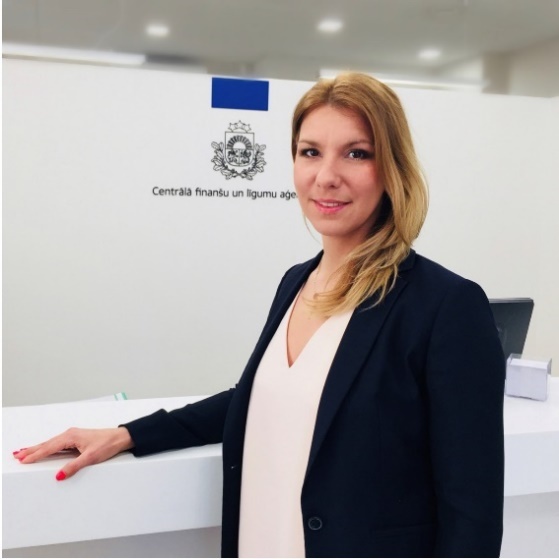 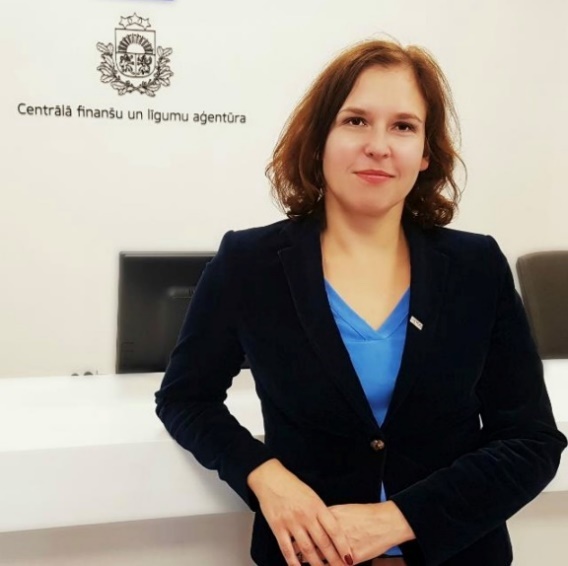 Diāna StajevskaPubliskās un privātas partnerības nodaļas vadītāja 
E-pasts: diana.sklara@cfla.gov.lv
Tālr.: 29991823Inta LipovskaPubliskās un privātas partnerības nodaļas vadošā eksperteE-pasts: inta.lipovska@cfla.gov.lv
Tālr.: 29527052